Infoblatt zu Kindergeburtstag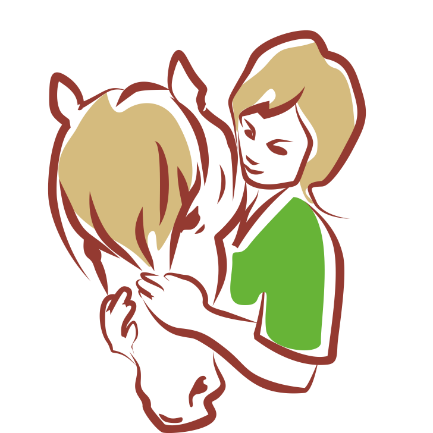 Haben sie Interesse an unserem Kindergeburtstagsangebot?Ablauf des Geburtstages:-14 Uhr eintreffen im Stall Rosenhof-Austoben auf dem Spielplatz-zu zweit Ponys putzen und frisieren-wir gehen raus ins Gelände reiten-ca 16 Uhr Hände waschen, in den dekorierten Raum knabbern und Geschenke auspackenSingen, Kerze ausblasen und Muffins Essen-ca 16.30 Uhr bis 17 Uhr freie Zeit (basteln, spiele spielen oder einfach auf den Spielplatz.Preis: Das Angebot ist preislich wie folgt: Anzahlung 150.- + jedes eingeladene Kind 15.-Es wird nur die Kinder berappt, die wirklich auch Anwesen sind.Bei nicht beziehen einer Leistung (selber mitbringen des Kuchens, kein Süssigkeitensäckchen, ect.) bleibt der Preis gleich. Anmeldungsverfahren:-Fragen sie über e-mail oder durch einen Nachrichtendienst (Whatsapp, SMS ect) ob ihr gewünschtes Datum noch frei ist, -nach Bestätigung senden sie uns die Anmeldung über bereits genannte Möglichkeiten-anzahlung der 150.- auf folgendes Konto: Iban: CH89 0838 9046 2368 7514 6, lautend auf              Generationsgemeinschaft Müller, 8162 Sünikon-Der Restbetrag von 15.- bis 150.- wäre dann Bar oder Twint beim Geburi fällig.Wissenswertes:Bis maximal 12 Kinder (bei ungerader Zahl hat das Geburikind das Privileg ein eigenes Pony 			   in der Zeit zu hegen und reitenMitbringen: Helm, geschlossene Schuhe, lange Hosen, evt Regenjacke und RegenhoseDas Gesamtpaket ist preislich a 150.- bis 300.- (bei 10 geladenen Gästen)Wir freuen uns bereits jetzt schon den Geburtstag ihres Kindes durchführen zu dürfenStall Rosenhof